2016-17 年度香港大學校本中文支援計劃(SSP)閱讀理解工作紙(八)學生姓名 :__________________( ___組)          日期:_________________一、篇章分析    1. 這是一篇__________文，內容共分成___________段。2. 第一段是總述，主要描寫_____________________________   ___________________________________________________。3. 第二和第三段是分述，舉例描寫_______________________   ______________________________________________________________________________________________________。4. 第四段是總述，再次描寫_____________________________   ___________________________________________________。二、內容要點    1.為甚麼不少人會在生日許下願望 ?      ____________________________________________________。    2.志高的生日願望是甚麼 ?      ____________________________________________________。    3.美玉的生日願望是甚麼 ?      ____________________________________________________。    4.志高和美玉怎樣才可以實現他們的願望 ?              ______________________________________________________________________        ______________________________________________________________________。     5.文章中哪一段有排比句? 把排比句完整地抄寫出來。      文章中的第______段有排比句。      ______________________________________________________________________        ______________________________________________________________________。2016-17 年度香港大學校本中文支援計劃(SSP)非華語學生輔導班說話工作紙(三)學生姓名 :__________________( ___組)          日期:_________________溫馨提示 : 1.你的生日在哪一天?2.你有甚麼生日願望?3.為甚麼會有這個願望?4.你計劃要怎樣才可以達成這個願望?                        生日願望不少人會在生日許下願望，作為自己努力的目標。願望各有不 同，有的為自己的興趣，有的為別人謀幸福，有的為他人添歡樂。     美玉很喜歡畫圖畫，她希望自己長大後成為一個畫家。因為美玉覺得畫圖畫是最開心、最快樂的事情，她希望可以用彩色的畫筆，把她看到的東西和想到的事情都畫出来。所以美玉的生日願望是成為一個畫家，畫很多美麗的圖畫送給朋友，為朋友帶來歡樂。     志高的願望是要當一位可以減低病人痛苦，又可以拯救病人生命的醫生。雖然醫生的工作不但十分辛苦，而且非常忙碌，但志高都不怕。因為他相信:「助人為快樂之本。」所以志高的生日願望就是當一個醫生，救助患病的人。     雖然志高和美玉有不同的願望，但是他們都要努力讀書和用心學習，長大後才可以實現自己的願望。 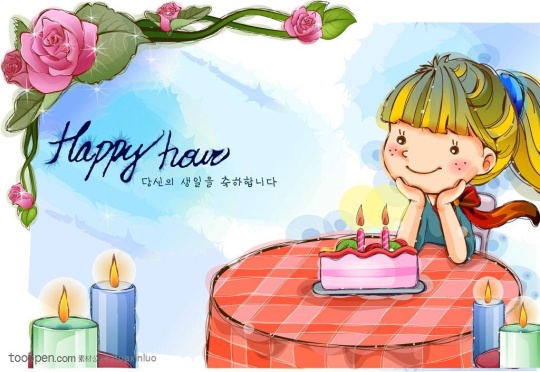 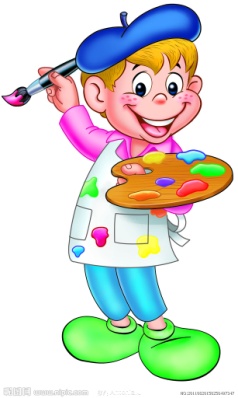 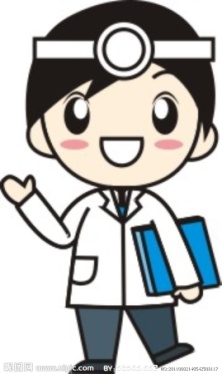 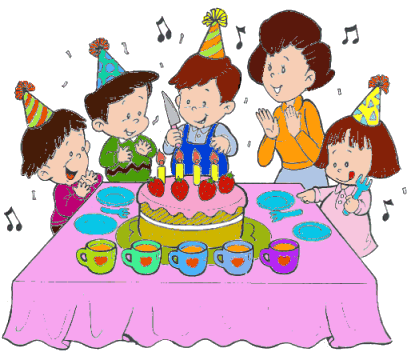 我的生日願望     我的生日是在____月_____日，在我生日那天，我許下了 一個願望。我的生日願望就是長大之後要________________________________________________________________。     因為__________不但____________________________， 而且_____________________________________________ 。所以我真的很希望長大之後可以________________________________________________________________________。     現在我一定要_________________________________， 長大之後才可以達成我的願望， _____________________________________________________________________。